E1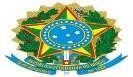 DECLARAÇÃO DE NÃO OCUPAÇÃO DE VAGA SIMULTÂNEAEM INSTITUIÇÕES PÚBLICAS DE ENSINO - CURSOS TÉCNICOSEu,				abaixo assinado(a), nascido(a) em 	/	/	, portador(a) da cédula de identidade nº _____________________, órgão expedidor º 	____________, CPF n° _________________	, sob as penas da lei (Decreto-Lei 2.848/40, Art. 299, falsidade ideológica), DECLARO QUE:- NÃO estou matriculado em outra instituição pública em curso técnico, conforme Regulamento Didático-Pedagógico institucional.- Cursei integralmente e concluí sem dependência todas as séries do Ensino Fundamental	(  ) Concluí o Ensino Fundamental e apresentei o Histórico Escolar no ato da matrícula.	(    ) Concluí o Ensino Fundamental, e NÃO apresentei  o Histórico Escolar/Certificado de Ensino Fundamental no ato da matrícula, mas apresentei o documento comprobatório de Conclusão de Curso e o documento comprobatório de que meu Histórico está em fase de elaboração. Estou ciente de que a homologação da minha matrícula no IFMG está condicionada à entrega de todos os documentos constantes no Edital do Processo Seletivo. Apresentarei o Histórico Escolar até a data definida pelo câmpus. O não cumprimento deste prazo implicará o cancelamento automático da matrícula pelo Registro Acadêmico, independentemente de aviso prévio e a consequente perda da vaga, que será redirecionada para o próximo candidato da lista de espera.3 - Estou ciente de que, em caso de falsidade ideológica, ficarei sujeito às sanções prescritas na Lei e minha matrícula poderá ser cancelada. 	de 	                      de 20	.Local e dataAssinatura do AlunoAssinatura do Responsável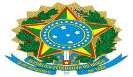 E2TERMO DE COMPROMISSO E RESPONSABILIDADEEu,   	,como aluno(a) desta Instituição, responsabilizo-me pela dedicação às atividades programadas pela Instituição, comprometo-me a tomar conhecimento de todos os dispositivos do Regimento Interno deste estabelecimento, bem como respeitá-lo.Comprometo-me, ainda, a indenizar todo e qualquer dano que eu possa vir causar ao patrimônio deste estabelecimento ou de terceiros.Ribeirão das Neves, 	de 	de 	.Assinatura do AlunoAssinatura do Pai ou Responsável